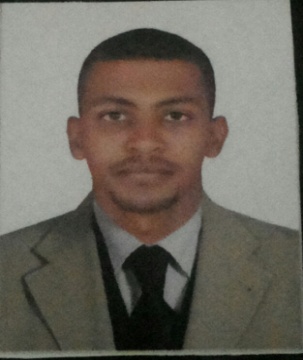 NAME: Yassir Mohammed Zain Abdalrahim Mohammed.Nationality: Sudanese.Date of birth: 17/2/1990.Home Phone: 00249921314794                Work Phone: 00249123114090                   E-mail : yassirzain@hotmail.comA challenging and growth oriented position, which offer challenging to work on latest technologies and to contribute my services to the organization and at the same time increasing my skills.EDUCATION AND QUALIFICATIONS PERSONAL SKILLS AND COMPETENCES Substantial experience in monitoring various activities in high risk industries.Immense knowledge of Health, Safety and Environmental regulations.Ability to prepare audit reports for preventative maintenance.Ability to maintain confidentiality of all data.Familiarity of processes.Other SKILLS, AND ABILITIES AND ARTS:Computer skills: At ease with Microsoft office programs (in particular word, and power point),   Internet and e-mail. Good communicator, and able to pass information efficiently in-person, directly and indirectly. Adapted to cope with very hard living conditions. Open minded and receptive to change. Able to work both independently and as part of a team.PROFESSIONAL EXPERIENCE:•	Monitored all health and safety activities and ensure appropriate implementation.•	Ensure compliance to all determined standards for all HSE programs.•	Administered all emergency response activities and recommended improvements as per requirement.•	Inspected job site in case of hazardous work activities and performed safety analysis on it.•	Analyzed all site accidents and recommended correction when required.•	Performed routine inspections and audit as per HSE procedures.•	Implemented various health and safety regulations as per required procedures.•	Participated in investigations for all accidents.•	Monitored inquiries for HSE issues from internal and external parties.•	Planned and implemented various preventative activities to prevent all losses.Providing and contributing fire and disaster drills.HSE training subject:Basic Safety Awareness.Emergency Response.Overhaul Safety Requirements.Inspection Awareness.Permit Work System.First Aid. Incidents Causation, Investigation & Reporting.Firefighting Techniques.Environment Awareness.Risk Assessment.HSE Management System.Rig’s (drilling& service) inspection.Courses:A Course in Chemical Engineering Covering Courses of Oil & Gas , Solid Waste ,Process Modeling and ASPEN Application .Key2Safety Coerce.Job Safety Analysis.Hazardous Identification & Risk Analysis.Health, Safety and Environment in Oil and Gas Industry. ISO 9001:2008 Internal Auditor.Integrated QHSE Management System (ISO 9001:2008, ISO14001:2004 & OHSAS18001:2007) .Integrated Fire Alarm & Fire Fighting System..OSHA Compliance in General Industry.IOSH Managing Safely.Training:Alsalam Cement Production in (Production & Quality Control department – Process Section) from 26/9/2012 to 9/10/2012.Khartoum Refinery Company Limited As trainee Safety Engineer from 1/4/2013 to 1/4/2014.Petro Need Services International Company As safety Officer QHSE department from 1\7\2015 to 1\7\2016.Experience :Petro Need Services International Company As safety Officer QHSE department  from 23\10\2016 to 19\1\2019EL TAWASUL (Mining) TRADE  &  INVESTMENT CO.LTD As Admin & Safety Engineer  from 20\2\2019 until NOW Achievements:          AZRAQ EVACUATION & DEBOTTLNECKING PROJECT with accident zero. Reference:Abd Elati Abd El Mutal   (HSE Manager) Petro Need Services International Co. Tel: +249123401378